Professional Development Agenda: Introduction to Science PracticesApproximate Length of PD: 1.5 hoursOverviewThis document illustrates how a professional development session can be designed using the ILSP resources. The goal of such sessions is to support teachers to develop stronger understandings of the science practices and to integrate those science practices into their classroom instruction. This is a generic agenda that can be adapted to focus on one specific science practice or on groups of practices. GoalsTeachers will be introduced to one target science practice or to a groups of practices and discuss the definition(s) and the different levels along the Science Practices Continuum.Teachers will critique two case studies illustrating the target science practice(s) and discuss the instructional strengths and challenges.Teachers will identify instructional strategies to support the target science practice(s) for both the case studies and their own future instruction.Professional Development SequencePurple = suggested core activitiesBlue = suggested additional activities for more time or more in-depth study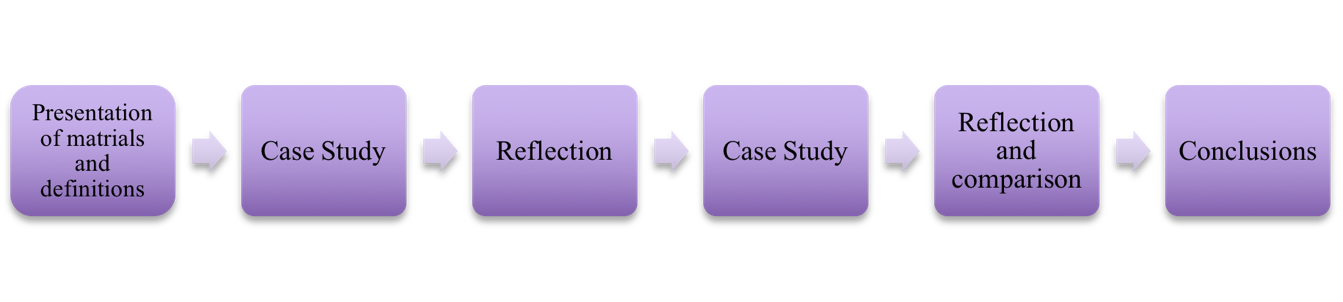  General Agenda – Introduction to Science PracticesActivityDescriptionTimeOverview and IntroductionsOverview of the workshop Have everyone introduce themselvesName, familiarity with NGSS science practices10 minPresentation of Materials and DefinitionsIntroduce new vision of science as a set of practicesIntroduce the focal science practice(s) for that day (e.g. models)Share NGSS Practices definitions from ILSP http://www.sciencepracticesleadership.com/definitions.htmlShare continuum and discuss its use http://www.sciencepracticesleadership.com/continuum.html20 minActivity #1: Case Study Video/Vignette that is high on the continuum for the focal practice(s)Select and watch the video or read the vignette individually or in pairs for the target science practice - http://www.sciencepracticesleadership.com/case-studies.htmlUsing the definitions, identify which of the 8 practices are currently in the lesson as it was taught. Using the continuum, identify the level of each of the practices that was present in the instruction.Handout: chart of the 8 practices with space to record whether the practice was present, evidence for its presence, and continuum level.10 minReflectionDiscussion (whole group or in pairs/small group)What practices did you see in the lesson the way it was taught? What was your evidence?Where did you put the practices on the continuum? Why?Were there practices that you felt were missing? How would you incorporate them into this lesson?What strategies would you suggest to this teacher to improve the instruction of the science practices? Handouts: ILSP instructional strategies for focal practicesDiscuss which instructional strategies might have value for this lesson and how they might be scaffolded for students.15 minActivity #2: Case Study Video/Vignette that is low on the continuum for the focal practice(s)Select and watch the video or read the vignette individually or in pairs for the target science practice - http://www.sciencepracticesleadership.com/case-studies.htmlUsing the definitions, identify which of the 8 practices are currently in the lesson as it was taught. Using the continuum, identify the level of each of the practices that was present in the instruction.Handout: chart of the 8 practices with space to record whether the practice was present, evidence for its presence, and continuum level.10 minReflection and ComparisonDiscussion (whole group or in pairs/small group)What practices did you see in the lesson the way it was taught? What was your evidence?Where did you put the practices on the continuum? Why?How were these videos/vignettes similar? How were they different? Which do you think is more similar to the ways you currently teach? Why?What supports would help you incorporate more of a focus on the science practices into your instruction?15 minConclusionsQuestions?Major takeawaysPlans for classroom instructionFollow-up and sharing with colleagues10 min